   	    Permit #________________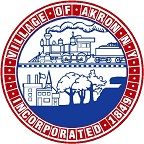       	    Date_________________________	    SBL ___________________VILLAGE OF AKRON APPLICATION FOR REPLACEMENT OF:WINDOWS AND/OR ROOFFee: $__________ Cash: __________ Check #:__________ Owner’s Name: _______________________________________ Phone #: _____________________________________Property Address: _____________________________________ Mailing Address: _______________________________Contractor: ___________________________________________ Phone #: _____________________________________Address: _______________________________________________________________________________________________WINDOWS:	Number to be replaced___________	Dimensional Changes ____________________	Replacement___________________      New Construction__________             Style _______________ROOF:	% of Total Roof ________________     Number of current roofs on structure ________________	Shingle Type __________________      Rafters__________	   Sheathing ___________	Method of Disposal: Dumpster_____  Dump Trailer_____         ***INSPECTIONS FOR ICE SHIELD ARE REQUIRED- PLEASE CALL 24HRS IN ADVANCE****** All house numbers must be 4” in height and visibly posted on dwelling ***Note: Property owners and/or contractors performing work under this application are responsible to contact the New York State Department of Labor regarding asbestos regulations at 716-847-7126.	Estimated Cost______________________ Start Date ____________________ Completion Date ____________________Date______________________________  Code Enforcement Officer__________________________________________Clerk _____________________________  Mayor_________________________________________________________All permits expire after one year from date of approval with a 6 month extension available with a fee up to original amount not to exceed $50.00.All permits are granted subject to requirements of the Village of Akron Zoning ordinances and the New York State Uniform Fire Prevention and Building Code- a copy of which may be obtained at the Village Clerk’s Officer or on the Village website at www.erie.gov/akron!!  IMPORTANT  !!  SEE OTHER SIDE !!ADDITIONAL REQUIREMENTSContractor or owner is responsible for keeping streets free from mud, stone and construction debris.Construction Debris- All debris related to alterations, additions or new construction shall be deposited in a container and removed periodically as conditions warrant.New York State Uniform Fire Prevention and Building Code applies.No construction is allowed over or under Utility Company lines, Pipeline Company transmission lines or septic systems.Contractors to furnish Certificates of Insurance for Workmen’s Compensation coverage to Village of Akron. ACCORD forms are no longer acceptable proof. Please notify agent that a C-200 form is necessary.The Village of Akron should be Additional Insured on a Primary & Non-Contributory Basis with a Waiver of Subrogation in favor of the Village of AkronOwners performing construction themselves must sign an Affidavit of Exemption from showing proof of Worker’s Compensation insurance.If metal siding is used, it must be grounded.Ridge and soffit vents are required on all heated buildings.Roof-Asphalt shingles to be a minimum 235#, Fiberglass 215# both with 13# left.Roof- maximum two layers and structure design to carry 50lbs. per square feet of snow loadAll windows to be thermal pane, including basement.Every bedroom and basement with habitable space shall have at least one emergency and escape with an opening of a minimum of 5.75 square feet.Chimneys to extend 2 feet above nearest roof line within 10 feet.Insulation is required in hollow areas of framing, in corners and where interior portions attach to exterior walls.Amount of insulation is to be determined by the amount of glazing and type of heat.Construction or modification of places of public assembly will be subject to New York State Uniform Fire Prevention and Building Codes.Design specifications must withstand 115mph wind.This permit may be subject to requirements for making facilities handicap accessible.Upon completion, to comply, house numbers must be 4” in height and visibly posted on dwelling.